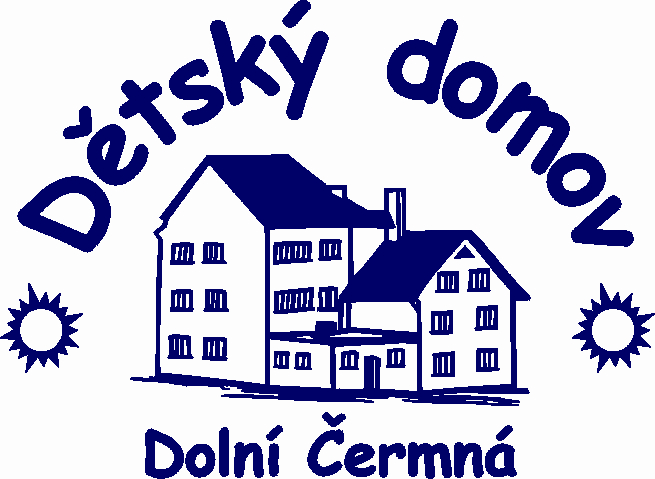 Č. j. 414/2015/ŘDětský domov Dolní ČermnáPREVENTIVNÍ STRATEGIE RIZIKOVÉHO CHOVÁNÍPRO OBDOBÍ    2015 – 2019Dětský domov pokládá tuto strategii za základní nástroj prevence. Jde o komplexní systémový prvek v realizaci preventivních aktivit, kde se sleduje účinnost, průběh, měří se efektivita jednotlivých aktivit. Pro dětský domov je závazný a podléhá kontrole České školní inspekce. Tato preventivní strategie je vypracována na základě  platných dokumentů vydaných MŠMT : Metodické doporučení k primární prevenci rizikového chování u dětí a mládeže č.j.: 21291/2010 Metodický pokyn MŠMT k řešení šikanování na školách  22294/2013 Národní strategie primární prevence rizikového chování dětí a mládeže na období 2013-2018	Národní strategie protidrogové politiky na období  2010-2018Strategie prevence kriminality na léta 2012 – 2015Zákon č. 561/2004 Sb., o předškolním, základním, středním, vyšším odborném a jiném vzdělávání (školský zákon), ve znění pozdějších předpisů Zákon č. 109/2002 Sb., o výkonu ústavní výchovy nebo ochranné výchovy ve školských zařízeních a o preventivně výchovné péči ve školských zařízeních a o změně dalších zákonů Zákon č. 359/199 Sb. O sociálně právní ochraně dětíZákon č. 563/2004 Sb., o pedagogických pracovnících a o změně některých zákonů Zákon č. 106/2011, kterým se mění zákon 167/1998 Sb. o návykových látkách a o změně některých dalších zákonů, v platném zněníZákon č. 379/ 2005 Sb. novelizován zákonem 305/2009  o opatřeních k ochraně před škodami působenými tabákovými výrobky, alkoholem a jinými návykovými látkami	Zákon č. 135/2006 na ochranu před domácím násilím	Zákon č.218/ 2003 o odpovědnosti mládeže za protiprávní činy – zákon o soudnictví ve věcech mládeže	Trestní zákoník 40/2009 Sb.	Občanský zákoník 2014	Novela 116/2011 – vyhlášky  72/2005 Sb., o poskytování poradenských služeb ve školách a školských poradenských zařízeních Vyhláška č. 48/2005 Sb., o základním vzdělávání a některých náležitostech plnění povinné školní docházky, ve znění pozdějších předpisů / novelizovaná 256/2012 Sb.Vyhláška č. 279/ 2012 novelizuje vyhlášku 74/2005 Sb., o zájmovém vzdělávání Vyhláška č.15/2005 Sb., kterou se stanoví náležitosti dlouhodobých záměrů, výročních zpráv a vlastního hodnocení školy Novela 147/2011 vyhlášky 73/2005 Sb. o vzdělávání dětí, žáků a studentů se speciálními potřebamiVyhláška č. 458/2005 Sb., kterou se upravují podrobnosti o organizaci výchovně vzdělávací péče ve střediscích výchovné péče 	Novela 244/2011 vyhlášky 438/2006 Sb., kterou se upravují podrobnosti výkonu ústavní výchovy a ochranné výchovy ve školských zařízeních	Vyhláška 48/2005 Sb. o základním vzdělávání a některých náležitostech plnění školní docházky.Základní údajeDětský domov Dolní Čermná
Dolní Čermná 74
561 53 Dolní Čermná
IČO 708 577 17
B.ú. 214 454 737 / 0600

web: www.dddolnicermna.comCharakteristika zařízeníDětský domov najdeme v městyse Dolní Čermná a v blízké vesnici Horní Čermná. Zařízení tvoří 2 budovy, které jsou vzdálené . V obou budovách je 6 rodinných skupin. V každé rodinné skupině pracují dva denní vychovatelé a jeden asistent pedagoga, který zajišťuje noční provoz. Dále na každé budově je vedoucí vychovatelka a sociální pracovnice. Pracuje zde i psycholog, který je k dispozici jak dětem, tak dospělým. Provozní personál tvoří jen nezbytně nutné pozice. Celé zařízení řídí ředitelka.Nespornou výhodou je vybudování samostatných bytů pro učně a studenty, kteří se připravují na osamostatnění. Mají možnost si zkusit samostatné bydlení. Od března 2015 máme v rámci transformace v užívání byt v Lanškrouně, kde žijí 2 sestry, které studují na VŠ a SŠ.3.  Současný stav problematiky Nárůst různých sociálně patologických jevů a rizikového chování mezi mládeží a dětmi školního věku  se stává celospolečenským problémem. Děti a mládež patří k nejohroženější skupině. Proto je důležité zahájit primární prevenci co nejdříve, poskytnout klientům co nejvíce informací o problematice rizikového chování (přiměřeně věku), naslouchat jejich problémům a otevřeně s nimi o jejich problémech hovořit. Získat si důvěru klientů, aby se nebáli svěřit se pedagogickým pracovníkům. V současné době je největším problémem rizikového chování kouření, které sledujeme u stále mladších dětí. Tento návyk děti přinášejí z původního sociálního prostředí – tedy z rodin, a je to problém kolektivního soužití. (kdo se cítí ve společnosti dospělý = ten kouří). Problémy se zneužíváním alkoholu, nebo jiných návykových látek jsou ojedinělé, i když se v poslední  době také navyšují.Stálým problémem jsou také krádeže mezi dětmi přímo ve výchovném zařízení. K dalším problémům řadíme opožděné návraty z osobních vycházek, vulgární mluvu mezi dětmi a narůstající agresivitu dětí. Nešvarem vyskytujícím se stále častěji je nadužívání tabletů a mobilů.    4.  Vymezení základních pojmů prevence 	Primární prevence je výchovné působení s cílem předejít problémům a následkům spojeným s rizikovými projevy chování, případně minimalizovat jejich dopad a zamezit jejich rozšíření.  Rozdělení primární prevence Prevenci členíme na prevenci primární, sekundární a terciální. Podstatou primární prevence je předcházení vzniku rizikového chování u osob, u kterých se ještě rizikové chování nevyskytlo. Např. předcházení užití návykových látek u osob, které dosud nejsou s drogou v kontaktu. U sekundární prevence se jedná o předcházení vzniku, rozvoji a přetrvávání rizikového chování u osob, které jsou rizikovým chováním ohroženi. Např. předcházení vzniku a rozvoji závislosti u osob, které již drogu užívají. Cílem terciální prevence je předcházení zdravotním nebo sociálním potížím v důsledku rizikového chování.       Další dělení prevence :Specifická primární prevence – aktivity a programy, které jsou zaměřeny specificky napředcházení a omezování výskytu jednotlivých forem rizikového chování žáků. Jedná se o:všeobecnou prevenci, která je zaměřena na širší populaci, aniž by byl dříve zjišťovánrozsah problému nebo rizika,selektivní prevenci, která je zaměřena na žáky, u nichž lze předpokládat zvýšenouhrozbu rizikového chování,indikovanou prevenci, která je zaměřena na jednotlivce a skupiny, u nichž bylzaznamenán vyšší výskyt rizikových faktorů v oblasti chování, problematických vztahův rodině, ve škole nebo s vrstevníky. Nespecifická primární prevence – veškeré aktivity podporující zdravý životní styl a osvojování pozitivního sociálního chování prostřednictvím smysluplného využívání a organizace volného času, například zájmové, sportovní a volnočasové aktivity a jiné programy, které vedou k dodržování určitých společenských pravidel, zdravého rozvoje osobnosti, k odpovědnosti za sebe a své jednání.5.  Formy rizikového chováníPrimární prevence rizikového chování u dětí v  působnosti MŠMT se zaměřuje prioritně na předcházení rozvoje rizik, které směřují zejména k následujícím rizikovým projevům v chování dětí a mládeže: Interpersonální agresivní chování - agrese, šikana, kyberšikana a další rizikové formy komunikace prostřednictvím multimedií, násilí, intolerance, antisemitismus, extremismus, rasismus a xenofobie, homofobieDelikventní chování ve vztahu k hmotným statkům – vandalismus, krádeže, sprejerství a další trestné činy a přečinyZáškoláctví a neplnění školních povinnostíZávislostní chování - užívání všech návykových látek, netolismus, gamblingRizikové sportovní aktivity, prevence úrazůRizikové chování v dopravě, prevence úrazůSpektrum poruch příjmu potravyNegativní působení sektSexuální rizikové chování6.  Základní cíle strategie prevence pro DD Dolní ČermnáCílem prevence je zabránit vzniku a šíření rizikového chování. Dále pak zvýšení odolnosti dětí a mládeže vůči těmto negativním jevům. Důležitým faktorem je také snížení rizik a vlivů, které narušují zdravý osobnostní a sociální vývoj dětí a mládeže. Dlouhodobý strategický cílSnaha o harmonický rozvoj osobnosti dítěte během jeho pobytu v dětském domově. Dosáhnout u dětí osvojení si pozitivního sociálního chování, přizpůsobení se životu v odlišné sociální komunitě – dětském domově. Podporovat u dětí a mládeže samostatnost, sebedůvěru a sebejistotu. Učit je hodnotně a smysluplně využít volný čas. Bojovat proti nudě, protože ta je označována za spouštěč abnormálního chování.Dlouhodobé cíleVýchova ke zdravému životnímu stylu, k ochraně zdraví, znalost zásad 1. pomociRozvoj a podpora sociálních kompetencíPříprava dětí, zejména zletilců na samostatný život po ukončení ústavní výchovy pomoc v procesu osamostatňování Minimalizovat negativní vzorce chování dětí při příchodu do DD z rodinyPráce s dětmi - jít za rámec pouhého předávání informací, ovlivňovat postoje    a chování žáků, vytvářet osobní kladné vzoryDodržování stanovených pravidel (vnitřního řádu a zásad slušného chování) Vést děti k vzájemné pomoci a ohleduplnosti, snížit výskyt násilí mezi nimiZajišťovat DVPP zaměstnanců v oblasti prevence( předávat materiály, informace)Spolupracovat s psychologem při řešení krizových situací Střednědobé cíle vyplývající z dlouhodobých cílůVést děti k budování postojů k odmítání rizikového chování Umožnit dětem získávat informace - učit děti takové znalosti a dovednosti, které budou dobře uplatnitelné v životěVést děti k vzájemné pomoci a ohleduplnosti Vést je k sociální a právní odpovědnosti za sebe a svá jednáníNaučit děti rozpoznat rizikové chování a krizové situace, umět vhodně reagovatUmožnit vzdělání pedagogům v oblasti prevence rizikového chováníRozvíjet u dětí právní povědomí Klást důraz na specifickou i nespecifickou prevenci, vybírat efektivní programy           primární prevenceKrátkodobé cíleNaplňování Minimálního preventivního programu na daný rokZačlenit primární prevenci do Individuálních výchovných plánů dětí, Programů rozvoje dítěteSpolupracovat na projektech pro mládež odcházející z DD a připravující se na samostatný život – Don Bosco, Pestalozzi,…Umožnit dětem vhodné využití volného času, využívat nabídky činností RC KUK,spolků,…Využívat nabídky zážitkových a poučných programů v rámci primární prevence, spolupracovat s externími odborníky- PPP UO, ČČK UOMapovat skutečné potřeby primární prevence dle situaceOceňovat pozitivní projevy aktivity dětí v různých oborech, oblastech, 7.  Vymezení cílové skupinyDlouhodobá strategie je zaměřena na všechny klienty dětského domova předškolního, školního i učňovského věku ale i na zletilé klienty, kterým za rizikové chování a porušení vnitřního řádu může být ukončen dobrovolný pobyt v dětském domově. Zvláště je strategie zaměřena na klienty se specifickými poruchami chování. Vypracovali: 	Bc. Marta Švehlová                                 Schválil: Mgr. Iva NesvadbováMgr. Jaroslav Dušek                                  Platnost od 2. 9. 2015Účinnost od 15. 9. 2015